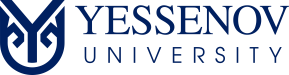                                 УТВЕРЖДЕН                                решением ученого совета                                                                                       (протокол № 12 от 30 июня 2020 года)РЕГЛАМЕНТ обеспечения санитарной безопасности в Yessenov UnivеrsityАқтау, 2020СОДЕРЖАНИЕНАЗНАЧЕНИЕ И ОБЛАСТЬ ПРИМЕНЕНИЯРегламент обеспечения санитарной безопасности в Yessenov Univеrsity (далее - Регламент) разработан в целях обеспечения сохранности жизни и здоровья обучающихся и работников, а также для предупреждения распространения коронавирусной инфекции в YU. Регламент определяет меры и действия, связанные с обеспечением санитарно-эпидемиологической безопасности в YU.  Настоящий Регламент разработан на основании:Закона Республики Казахстан «Об образовании» от 27.07.2007 (с изменениями и дополнениями от 11.01.2020);Устава НАО «Каспийский университет технологий и инжиниринга имени Ш. Есенова», утвержденного приказом Министерства финансов РК от 04.06.2020 № 11933-1943;Постановления «О дальнейшем усилении мер по предупреждению заболеваний коронавирусной инфекцией среди населения РК» от 10.05.2020 № 36;Санитарных правил «Санитарно-эпидемиологические требования к объектам образования» от 16.08.2017 № 611.СОКРАЩЕНИЯ И ОБОЗНАЧЕНИЯ 3. ПОНЯТИЯ И ОПРЕДЕЛЕНИЯВ настоящем Регламенте используются следующие основные понятия и определения: санитарно-эпидемиологическая безопасность населения – состояние здоровья населения, при котором отсутствует вредное воздействие ее факторов на человека; вредное воздействие на человека - влияние среды обитания, создающее угрозу жизни или здоровью человека; безопасные условия - состояние помещения, при которой отсутствует опасность вредного воздействия на человека; санитарно - эпидемиологические правила и нормы – нормативные правовые акты, устанавливающие санитарно-эпидемиологические требования (в том числе критерии безопасности и (или) безвредности факторов среды обитания для человека, гигиенические и иные нормативы) несоблюдение которых создает угрозу жизни или здоровью человека, а также угрозу возникновения и распространения заболеваний;профилактические меры - организационные, административные, инженерно - технические, медико-санитарные и иные меры, направленные на устранение или уменьшение вредного воздействия, предотвращения возникновения и распространения инфекционных заболеваний;карантин (ограничительные мероприятия) – административные, медико-санитарные и иные меры, направленные на предотвращение распространения инфекционных заболеваний и предусматривающие особый режим хозяйственной и иной деятельности, ограничение передвижения; санитарно-карантинный контроль - контроль за перемещением людей, проводимый в целях недопущения завоза на территорию университета инфекционных; инфекционные заболевания - инфекционные заболевания человека, возникновение и распространение которых обусловлено воздействием на человека возбудителей инфекционных заболеваний и возможностью передачи болезни от заболевшего человека и животного к здоровому человеку.4.ОБЩИЕ ПОЛОЖЕНИЯМеры по обеспечению санитарно-эпидемиологической безопасности обязательны для выполнения всеми работниками и обучающимися YU и действуют до полной отмены карантина в РК и регионе. В YU весь персонал обязан:строго соблюдать санитарно-эпидемиологических правила и нормы, масочный режим, социальную дистанцию (1 метр);сократить контакты между собой;исключить рукопожатия. Запрещается скопление людей в одном помещении более 5-и человек, проведение массовых мероприятий.   Руководители структурных подразделений обеспечивают информирование обучающихся, ППС и других работников об ограничительных мерах и проводят разъяснительные работы об ответственности каждого за сохранение здоровья, о мерах предосторожности, об организации индивидуальной и (или) групповой работы с обучающимися. Руководство университета поддерживает постоянную связь с медицинскими учреждениями для быстрого реагирования при проявлении признаков инфицирования с целью предупреждения распространения инфекции.ПРОФИЛАКТИЧЕСКИЕ ДЕЙСТВИЯ И МЕРЫ ПО ПРЕДОТВРАЩЕНИЮ ЗАНОСА ИНФЕКЦИИ  Обеспечение медицинским оборудованием:установка дезинфекционных тоннелей у  входа во все объекты; обеспечение бесконтактными термометрами;установка в доступных местах во всех объектах диспенсеров с кожным антисептиком для обработки рук обучающихся, работников и посетителей;установка кварцевых ламп или бактерицидных облучателей воздуха рециркуляторного типа в учебных аудиториях, спортивных залах, объектах питания.Создание безопасных условий: проведение ежедневного утреннего фильтра всех обучающихся и работников(проход через тоннель и измерение температуры тела на входе);регулярное кварцевание помещений;проветривание помещений через каждый час нахождения не менее 15 минут, сквозное проветривание при отсутствии людей;влажная уборка, обработка дверных ручек, рабочих мест, перил лестничных маршей, лифта, подоконников, горшков каждые 3 часа;обработка прилегающей к объекту территории дезинфицирующими средствами не менее 1 раза в сутки; проведение уборки санитарных узлов с применением специальных дезинфекционных средств каждые 3 часа.Обеспечение бесперебойной работы вентиляционных систем и систем кондиционирования воздуха с проведением профилактического осмотра (замена фильтров, дезинфекция воздуховодов), с обеспечением соблюдения режима проветривания;не допуск к работе и учебе лиц с проявлениями острых респираторных инфекций (повышенная температура, кашель, насморк, чихание) и других инфекционных заболеваний;допуск к работе и учебе со справками о состоянии здоровья от врача городской поликлиники «Акерке» (при отсутствии более 3 рабочих дней);допуск к работе и учебе специалистов и обучающихся, прибывших из зарубежных стран и/или других регионов РК с заключением врача городской поликлиники «Акерке» о состоянии их здоровья;ограничение направления сотрудников в служебные командировки.Ежедневный контроль медицинскими работниками университета соблюдения санитарно-эпидемиологических правил и норм и масочного режима. ОРГАНИЗАЦИИ УЧЕБНОГО ПРОЦЕССАУчебный процесс осуществляется в соответствии с утвержденным академическим календарем и модульными учебными планами.Формат проведения учебных занятий может измениться согласно директивным документам уполномоченного органа в области образования по сложившейся ситуации. Занятия в академических группах более 30 человек проводятся по модулю «перевернутый класс», т.е. обучающиеся будут изучать материал дома, не посещая учебную аудиторию. Работа творческих кружков и спортивных секции организуется по утвержденному расписанию с проведением контроля состояния здоровья обучающихся с соблюдением усиленного санитарно-дезинфекционного режима. При формировании расписания учебных занятий необходимо учитывать:соблюдение дистанции (не менее 1м);время на влажную уборку, кварцевание и проветривание аудитории после каждого занятия (15 минут).  Проведение инструктажа среди обучающихся о необходимости соблюдения правил личной/производственной гигиены и контроля за их неукоснительным соблюдением.ОРГАНИЗАЦИЯ ПИТАНИЯ В СТОЛОВЫХ УНИВЕРСИТЕТАОсуществление проверки работников на наличие симптомов респираторных заболеваний, методом бесконтактной термометрии или индивидуальными медицинским термометрами (с отметкой в журнале о результатах). Отстранение от работы персонала с симптомами ОРВИ и гриппа, а для лиц с симптомами, не исключающими коронавирусной инфекции (сухой кашель, повышенная температура, затруднение дыхания, одышка и т.д.), обеспечить изоляцию.Работники пунктов питания (кассиры. повара и другие сотрудники, имеющие непосредственный контакт с продуктами питания) оказывают услуги в одноразовых перчатках (замена не менее 2-х раз в смену) и одноразовых масках (смена не реже 1 раза в 2 часа), специальных санитарных одеждах (халаты, шапочки, косынки), а также должны быть обеспечены антисептическими средствами и средствами для мытья рук. Повторное использование одноразовых масок, а также использование увлажненных масок не допускается. Запрещается выходить в санитарной одежде из зоны производства. Не допускается использование посуды с трещинами, сколами, отбитыми краями, деформированной, с поврежденной эмалью.Необходимо строгое соблюдение режима обработки, обеспечивающей дезинфекцию посуды и столовых приборов при температуре не ниже 65°С в течение 90 минут.Необходимо своевременное проведение ревизии (очистка, мойка, дезинфекция, замена фильтров и др.) систем вентиляции и кондиционирования воздушной среды для обеспечения оптимальных условий температуры и влажности воздуха. Необходимо введение усиленного дезинфекционного режима, проведение обработка специальными дезинфекционными средствами: столы, стулья и т.д. - каждый час;холодильное и технологическое оборудование - каждые 2 часа.Работать только в перчатках.Реализация продуктов питания проводится только в фасованном виде, за исключением не нарезанных овощей и фруктов.Продажа хлебобулочных, кондитерских и иных изделий, к которым есть доступ посетителей, осуществляется только в упакованном виде.Обеспечение расстановки столов, стульев и иного инвентаря таким образом, чтобы расстояние между посетителями было не менее 1 метра. соблюдение расстояния между столами не менее 2 метров и рассадки не более 2 посетителей за одним столом либо в шахматном порядке за столами, рассчитанные на более 4 посадочных мест.Не допускается образование очередей более 5 человек с соблюдением расстояния между ними не менее одного метров, ограничить количество одновременно обслуживаемых посетителей.ТРЕБОВАНИЯ К УБОРКЕ ПОМЕЩЕНИЙ И ОБРАБОТКЕ ТРАНСПОРТНЫХ СРЕДСТВЕжедневная уборка помещений проводится с применением разрешенных дезинфицирующих средств. Все виды работ с дезинфицирующими средствами следует выполнять во влагонепроницаемых герметичных перчатках.Уборочный инвентарь после проведения уборки подлежит обязательной дезинфекции.Обработку транспорта с применением моющих и дезинфицирующих средств необходимо проводить не менее двух раз в сутки. Водители автотранспорта обязаны проходить фильтр и должны быть обеспечены масками, перчатками, санитайзерами. 1Назначение и область применения32Сокращения и обозначения33Понятия и определения34Общие положения 45Профилактические действия и меры по предотвращению заноса инфекции46Организация учебного процесса57Организация питания в столовых университета58Требования к уборке помещений и обработке транспортных средств6РК-Республики КазахстанППС-профессорско-преподавательский составYU-YESSENOV UNIVERSITY